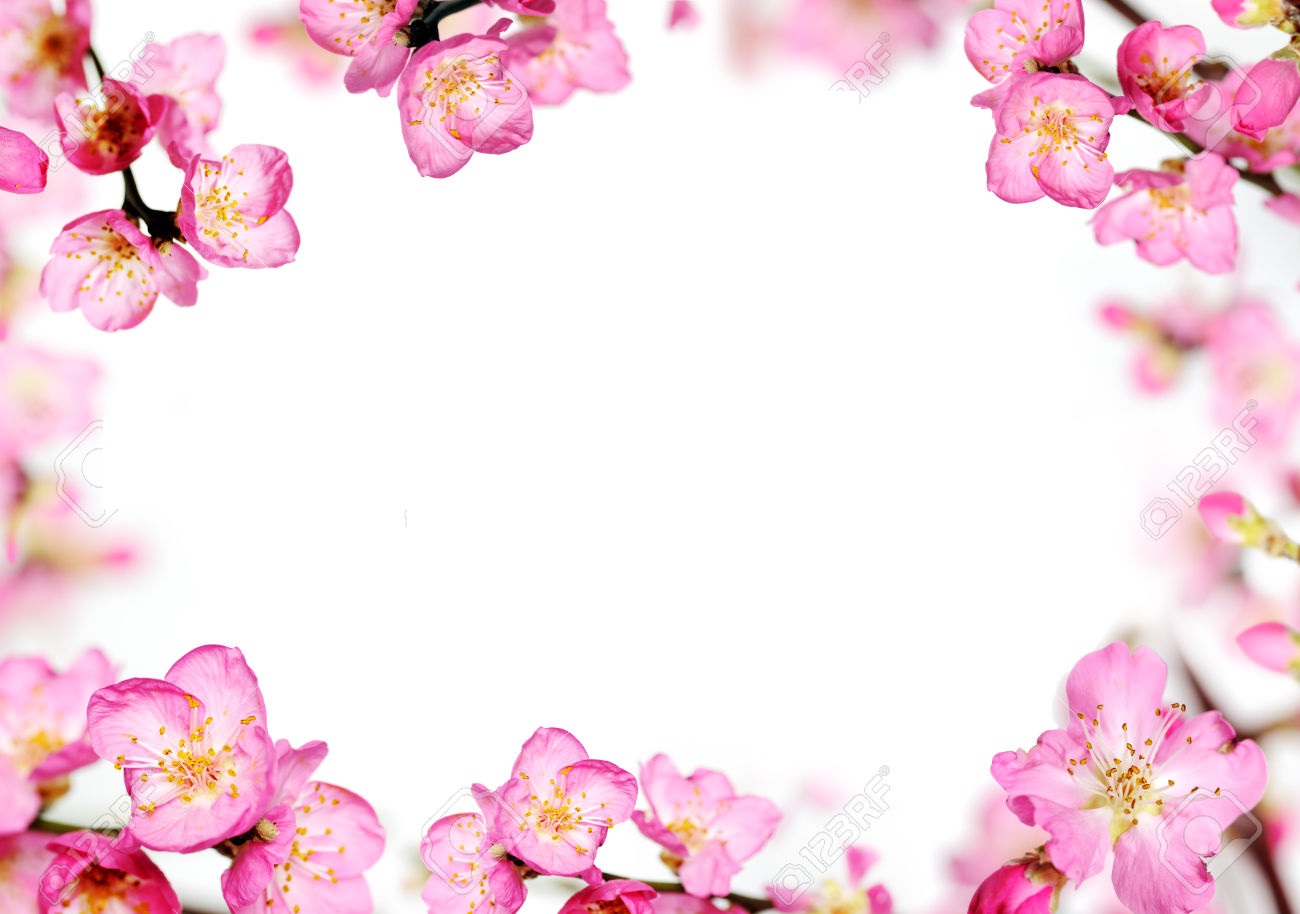 Sesam-Erdnussbutter KekseVermenge 150 g Weizenmehl, 150 g Weizenvollkornmehl ( alternativ Dinkel ) und 150 g Roggenmehl.Dazu kommen 4 Esslöffel Sesam, 1 Esslöffel ungesalzene Erdnussbutter und 12 EiWasser nach Bedarf zugeben, damit ein homogener Keksteig entstehen kann.Abwandlung:150 g Roggenmehl, 100 g Kokosmehl, 170 g Dinkelmehl und ein Mokkalöffel Eierschale (Kalk)…. Oder einfach nach eigenen Vorstellungen 